Linda Richards, The Villages Magazine, October 2019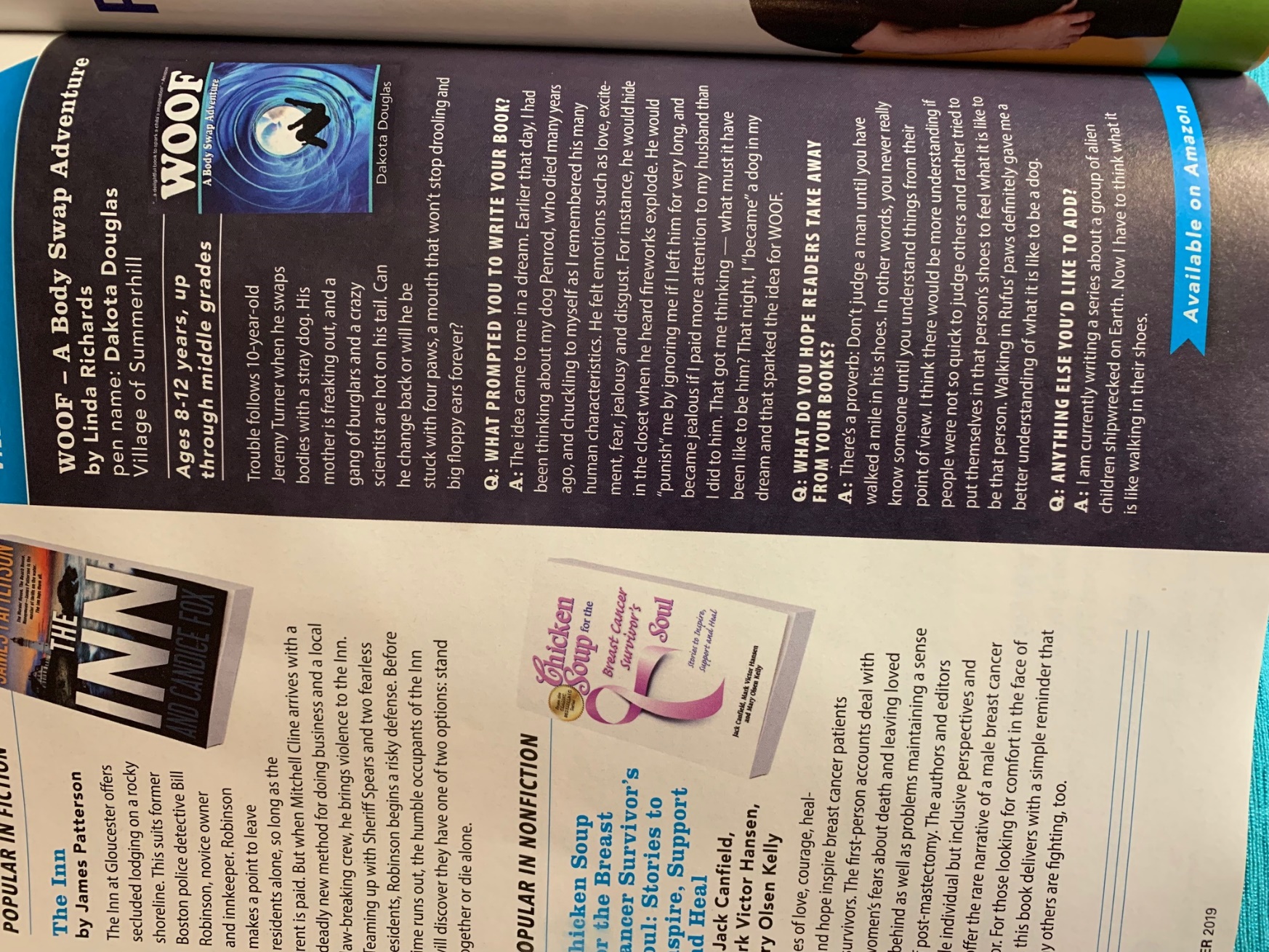 Donn Dears, Steven Camp, Jenny Ferns, Gary Koca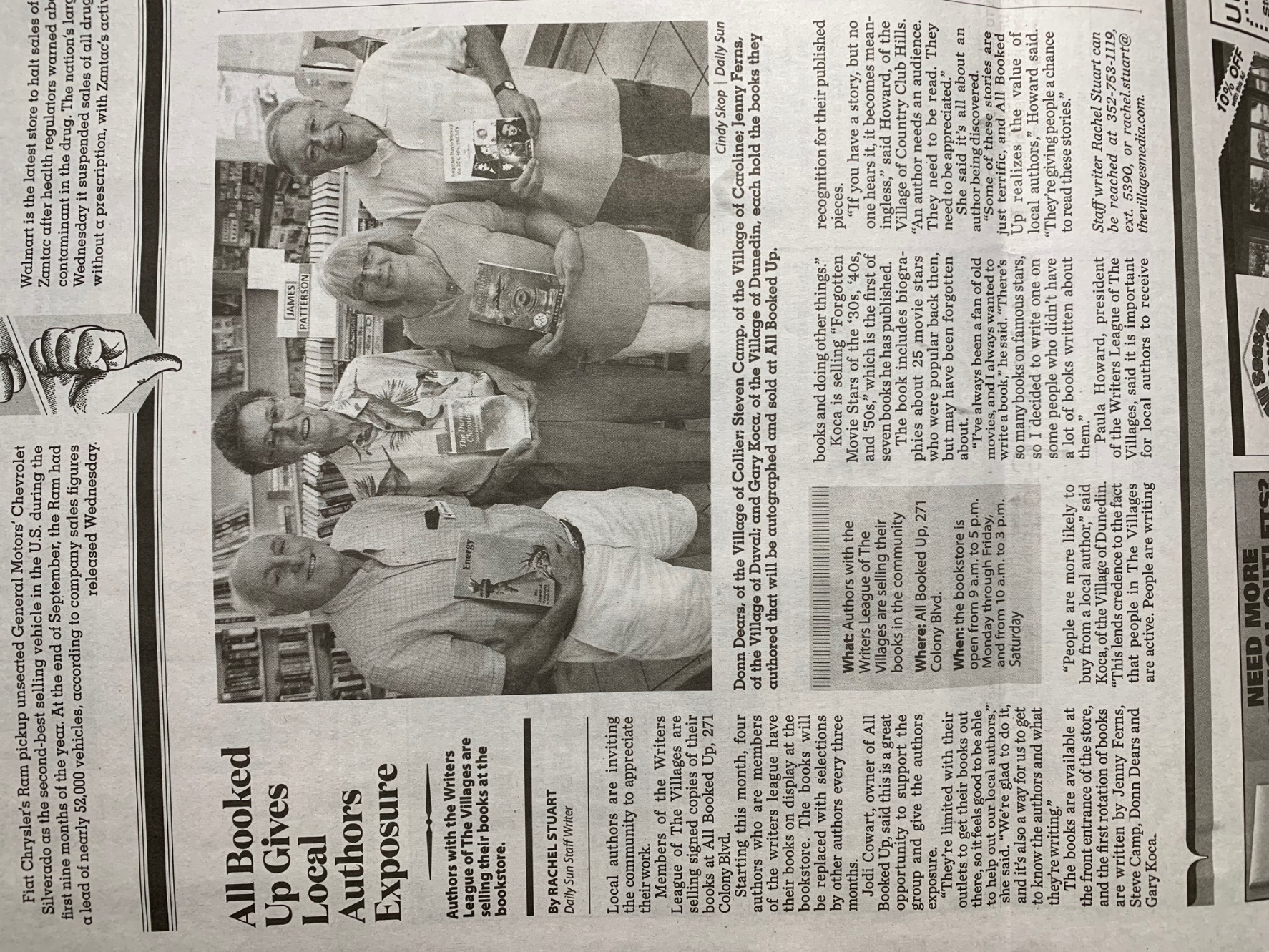 The Villages Daily Sun, October 3, 20 19